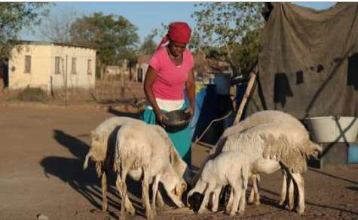 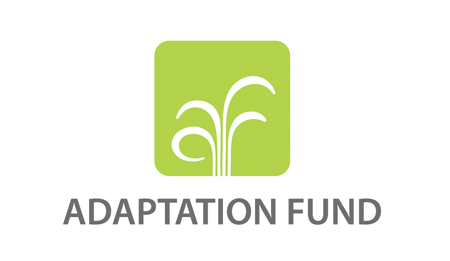 Adaptation Fund Side Event - UNFCCC COP26Date & time: November 6, 2021, 18:30-19:45Location: Loch Lomond AuditoriumLive WebcastAdaptation Fund: Adapting to Climate Change through Locally-led ActionObjective: the objective of the side event is to raise awareness among stakeholders of the role of local leadership in pursuing effective action on climate change adaptation. The event will include a presentation of findings from a study produced by the Adaptation Fund titled “Local Leadership in Adaptation Finance”, including a discussion on common challenges that local actors have faced in converting the promise of local empowerment into effective action in practice. The session will also include a discussion of concrete examples by the implementing entities representatives related to flow and effects of adaptation finance at community level. The session will also discuss some of the common challenges that local actors have faced in converting the promise of local empowerment into effective action in practice.AF leaders, country implementers and representatives of the AF NGO network will speak about the importance of local leadership in pursuing effective climate adaptation.Target audience: Adaptation Fund Designated Authorities, National Implementing Entities’ (NIEs) focal points and prospective NIEs, executing entities, practitioners in climate finance and other stakeholders.Agenda 18:30-18:35 pm…Opening by Mr. Mahamat Abakar Assouyouti, Sr. Climate Change Specialist, Adaptation Fund Board Secretariat18:35-18:40 pm… Mr. Mattias Broman, Adaptation Fund Board ChairAF’s strategic focus on Action, Innovation and Learning & Sharing, cross-cutting actions that support most vulnerable groups, including youth and the elderly, advance gender equality, build national capacities, and complement other climate funds.18:40-18:45… Ms. Patience Damptey, Adaptation Fund Board memberImportance of locally-led adaptation action in empowering communitiesPRESENTATIONS18:45-18:50…Ms. Alyssa Gomes, Climate Finance Analyst, Adaptation Fund Board SecretariatMs. Gomes will present findings from the AF study “Local Leadership in Adaptation Finance” which presents the AF experience in promoting locally-led action on adaptation18:50-19:00 pm…Ms. Marianella Feoli, Executive Director, Fundecooperacion para el Desarrollo Sostenible, Costa Rica Ms. Feoli will present findings form the AF-funded project in Costa Rica titled “Reducing Vulnerability by focusing on critical sectors in order to reduce the negative impacts of climate change and improve resilience”19:00-19:10 pm…Ms. Rashauna Adams-Matthew, Environmental and Social Safeguard Officer, Department of Environment, Ministry of Health, Wellness and the Environment, Antigua & BarbudaMs. Adams-Matthew will present findings from the AF-funded project in Antigua & Barbuda titled “An Integrated Approach to Physical Adaptation and Community Resilience in Antigua and Barbuda’s northwest McKinnon Watershed” 19:10-19:15 pm…Mr. Callist Tindimugaya, Ministry of Water and Environment, UgandaMr. Tindimugaya will present findings from the AF-funded project in Uganda titled “Enhancing Resilience of Communities to Climate Change through Catchment-based Integrated Management of Water and related Resources”.19:15-19:25 pm… Ms. Mariam Devidze, Green Alternative, Georgia, Representative AF NGO networkRole of CSOs in AF projects, locally-led adaptation action; 227-member Network’s role in capturing lessons of effective AF projects, raising awareness and providing localized input. 19:25-19:45 pm…QUESTIONS and ANSWERS